«Модернизация уличного освещения в пст. Набережный по ул. Школьная от дома № 27 до дома № 44»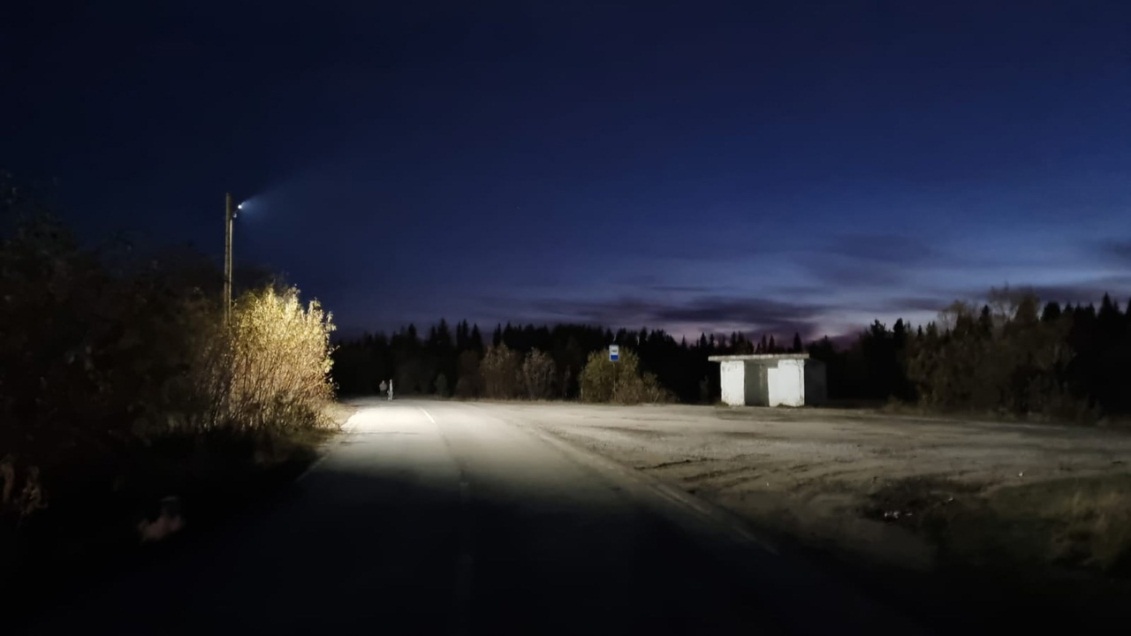 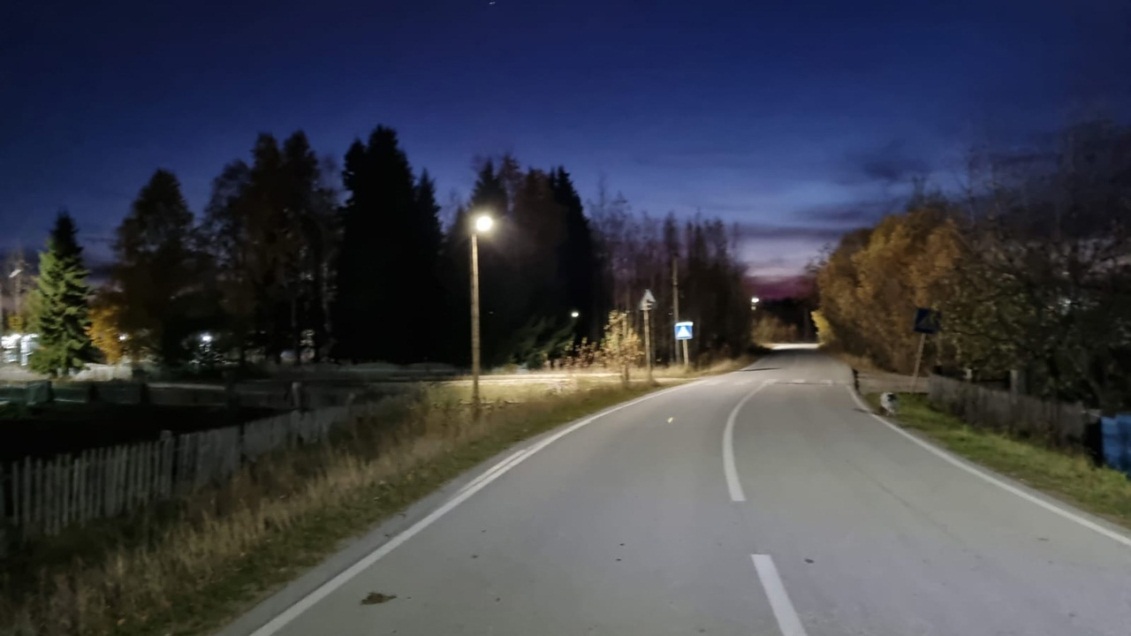 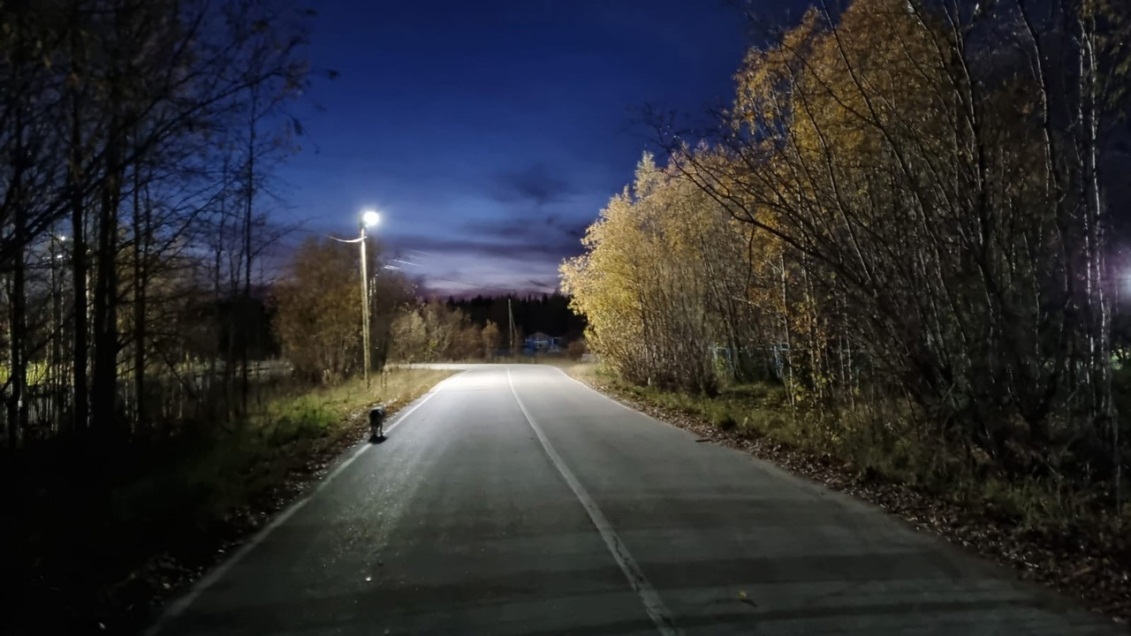 